Atlantis centre in LeviceAtlantis centre belongs to the net of special experiential centre. It offers a lot of interactive objects which enable to get known scientific, physical and environmental laws.Learning through special experience and memoriesBy excursion in Atlantis centre we intend to develop curiosity and interest in physical, chemical phenomenon which surround us. In an interactive way we explain laws of the nature, explain eye illusions.Children can experience prehistoric times of dinosaurs, voyage on Titanic, explore cosmos, mysteries of human body, robotics and environment. All the activities are interactive, include competitions and memorable experiences.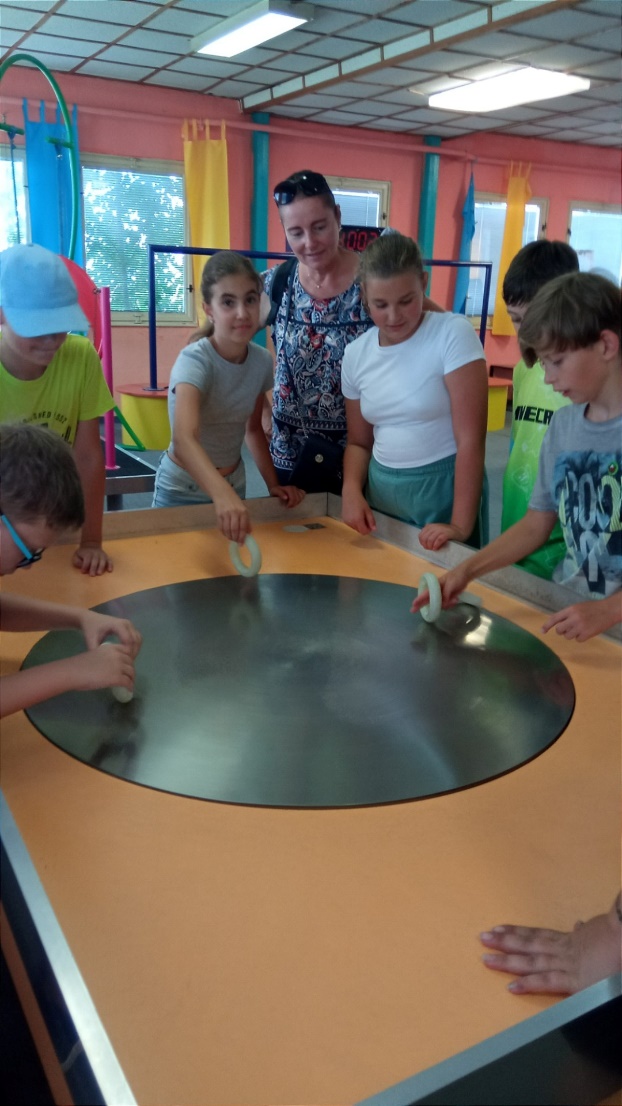 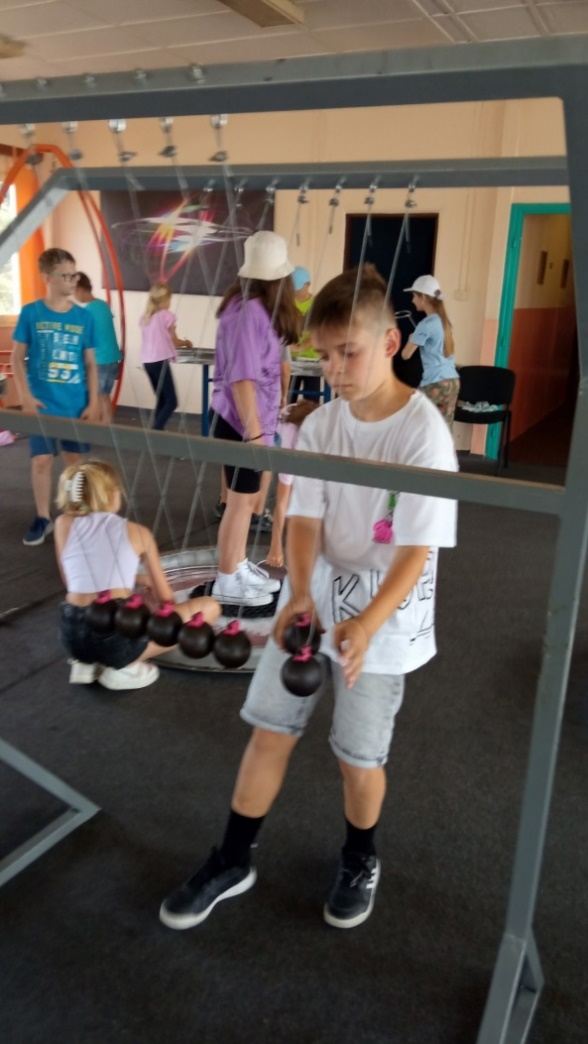 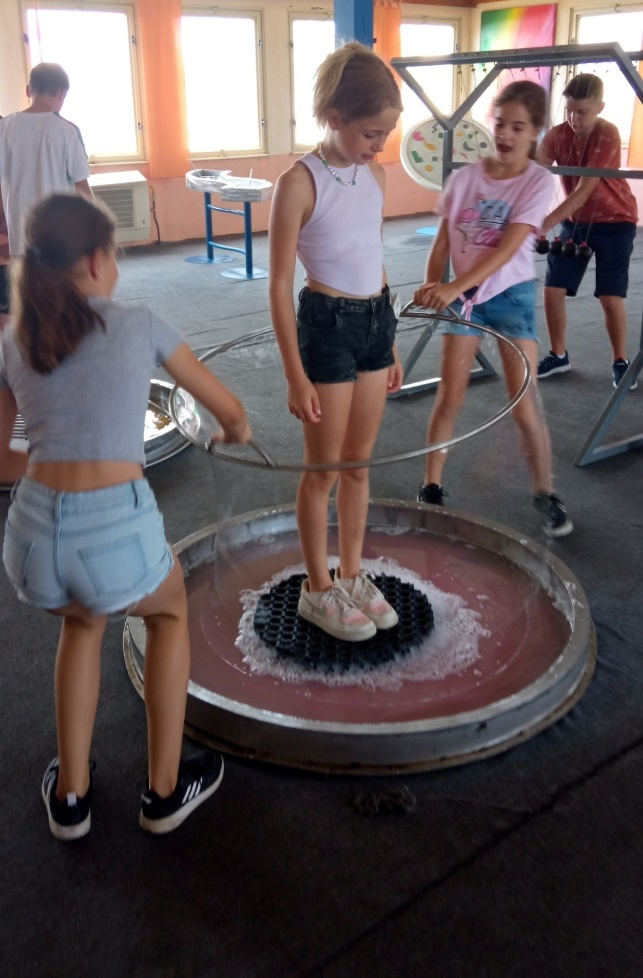 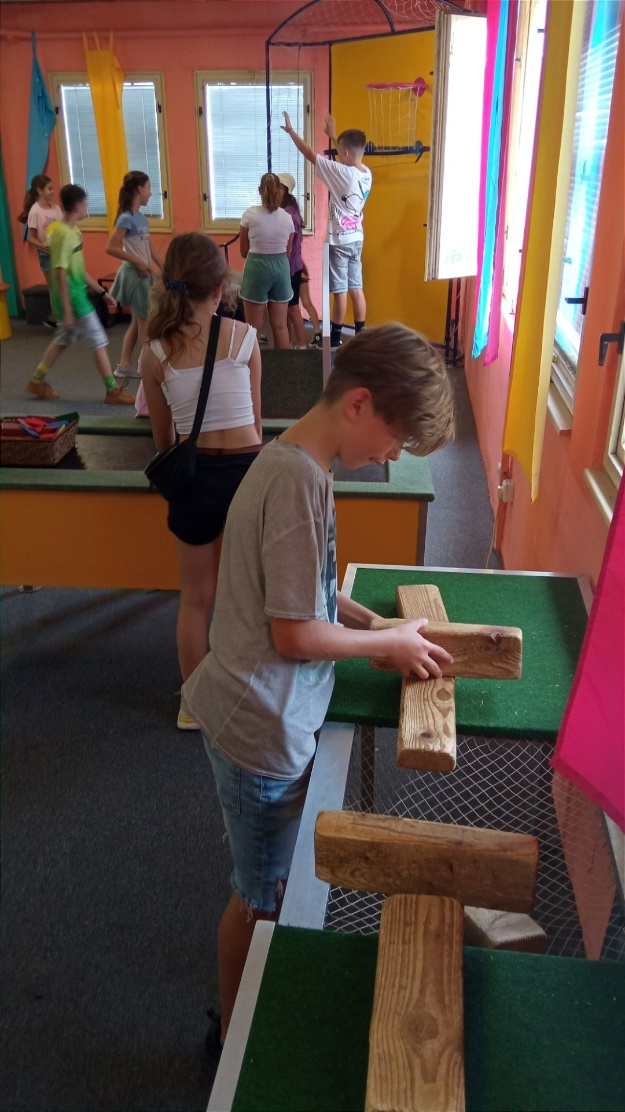 